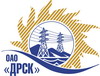 Открытое акционерное общество«Дальневосточная распределительная сетевая  компания»ПРОТОКОЛ ПЕРЕТОРЖКИПРЕДМЕТ ЗАКУПКИ: право заключения договора на выполнение работ: «Капремонт здания РПБ-5 г.Томмот (Облицовка фасада профлистом, замена входных дверей на ПВХ, ремонт отмостки) РП-2013-Здание РПБ-5 г.Томмот» для нужд филиала «Южно-Якутские электрические сети» (закупка 464 раздела 1.1.  ГКПЗ 2013 г.).Плановая стоимость: 1 410 200,0 руб. без НДС. Приказ о проведении закупки от 15.05.2013 № 190.ПРИСУТСТВОВАЛИ: два члена постоянно действующей Закупочной комиссии 2-го уровня. ВОПРОСЫ ЗАСЕДАНИЯ ЗАКУПОЧНОЙ КОМИССИИ:В адрес Организатора закупки заявок на участие в процедуре переторжки не поступило.РЕШИЛИ:Утвердить протокол переторжки.Ответственный секретарь Закупочной комиссии 2 уровня                              О.А.МоторинаТехнический секретарь Закупочной комиссии 2 уровня                                    О.В.Чувашова            № 323/УР-Пг. Благовещенск13 июня 2013 г.